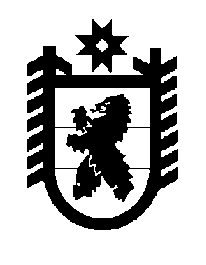 Российская Федерация Республика Карелия    ПРАВИТЕЛЬСТВО РЕСПУБЛИКИ КАРЕЛИЯРАСПОРЯЖЕНИЕ                                 от  16 декабря 2013 года № 834р-Пг. Петрозаводск Внести в распоряжение Правительства Республики Карелия                       от 23 октября 2013 года № 699р-П следующие изменения:1) пункт 3 признать утратившим силу;2) План мероприятий («дорожную карту») по переселению граждан из аварийного жилищного фонда, утвержденный указанным распоряжением, изложить в редакции согласно приложению к настоящему распоряжению.             ГлаваРеспублики  Карелия                                                             А.П. Худилайнен(кв. м)_______________________Приложение к распоряжениюПравительства Республики Карелия 
от 16 декабря 2013 года № 834р-ППлан мероприятий («дорожная карта») по переселению граждан из аварийного жилищного фондаРаздел I. График переселения граждан из жилых помещений в многоквартирных домах, признанных до 1 января 2012 года аварийными и подлежащими сносу или реконструкции в связи с физическим износом в процессе их эксплуатации,расположенных на территории Республики КарелияВсегоСрок переселенияСрок переселенияСрок переселенияСрок переселенияСрок переселенияВсего2013 год2014 год2015 год2016 годдо                 1 сентября 2017 года1234567Всего площадь жилых помещений в многоквартирных домах, признанных в установленном порядке до 1 января 2012 года аварийными и подлежащими сносу или реконструкции в связи с физическим износом в процессе их эксплуатации (далее – «аварийный жилищный фонд»)127666,86XXXXXВ том числе площадь аварийного жилищного фонда, находящегося в государственной или муниципальной собственности, в отношении которого отсутствует обязанность по переселению граждан, в соответствии со статьей 86, частями 2 и 3 статьи 88 Жилищного кодекса Российской Федерации12724,08XXXXXВсего площадь аварийного жилищного фонда, финансирование переселения граждан из которого за счет бюджетных средств и (или) иных источников предусмотрено действующими нормативными правовыми актами на 01.01.2013 г., в том числе:6524,67XXXXXплощадь жилых помещений, переселение граждан из которых осуществляется в соответствии с региональными программами, финансируемыми с использованием средств государственной корпорации – Фонда содействия реформированию жилищно-коммунального хозяйства6524,67XXXXXплощадь жилых помещений, переселение граждан из которых осуществляется в соответствии с иными программами переселения граждан из аварийного жилищного фондаВсего площадь аварийного жилищного фонда, финансирование переселения граждан из которого за счет бюджетных средств и (или) иных источников не предусмотрено действующими нормативными правовыми актами на 01.01.2013 г.108418,11033199,7433970,5433584,667663,17Площадь аварийного фонда, включенного в региональную адресную программу по переселению граждан из аварийного жилищного фонда на 2014-2017 годы, в том числе:площадь жилых помещений, переселение граждан из которых осуществляется по этапу 2013 годаплощадь жилых помещений, переселение граждан из которых осуществляется по этапу 2014 года1234567площадь жилых помещений, переселение граждан из которых осуществляется по этапу 2015 годаплощадь жилых помещений, переселение граждан из которых осуществляется по этапу 2016 годаплощадь жилых помещений, переселение граждан из которых осуществляется по этапу 2017 годаПлощадь аварийного фонда, включенного в программу по переселению граждан из аварийного жилищного фонда с учетом необходимости малоэтажного жилищного строительства на 2014-2017 годы, в том числе:108418,1133199,7433970,5433584,667663,17площадь жилых помещений, переселение граждан из которых осуществляется по этапу 2013 годаплощадь жилых помещений, переселение граждан из которых осуществляется по этапу 2014 года33199,7433199,74площадь жилых помещений, переселение граждан из которых осуществляется по этапу 2015 года33970,5433970,54площадь жилых помещений, переселение граждан из которых осуществляется по этапу 2016 года33584,6633584,66площадь жилых помещений, переселение граждан из которых осуществляется по этапу 2017 года7663,177663,17Раздел II. График финансирования переселения граждан из жилых помещений в многоквартирных домах, признанных до 1 января 2012 года аварийными и подлежащими сносу или реконструкции в связи с физическим износом в процессе их эксплуатации,расположенных на территории Республики Карелия№ п/пСроки финансированияПлощадь аварийного жилищного фонда, из которого осуществляется переселение, кв. мИсточники финансирования, рублейИсточники финансирования, рублейИсточники финансирования, рублейИсточники финансирования, рублейПримечания№ п/пСроки финансированияПлощадь аварийного жилищного фонда, из которого осуществляется переселение, кв. мгосударственная корпорация – Фонд содействия реформированию жилищно-коммунального хозяйствабюджет субъекта Российской Федерациибюджет муниципального образованиявнебюджет-ные средстваПримечания12345678Итого по субъекту108418,111873298933,601416212562,36221976237,82832283843,38Итого по этапам региональных адресных программ по переселению граждан из аварийного жилищного фонда и таких программ с учетом необходимости развития малоэтажного жилищного строительства (далее – «программы») 2013 года2013 год2014 год33199,74573640622,2077761860,1919145413,05659599687,67Итого по этапу 2014 года33199,74573640622,2077761860,1919145413,05659599687,67*123456782014 год2015 год33970,54586959087,40547853977,2253532464,77172684155,71Итого по этапу 2015 года33970,54586959087,40547853977,2253532464,77172684155,71**2015 год2016 год33584,66580291406,89630820506,01134457490,00Итого по этапу 2016 года33584,66580291406,89630820506,01134457490,002016 год2017 год7663,17132407817,11159776218,9414840870,00Итого по этапу 2017 года7663,17132407817,11159776218,9414840870,00____________________________________________________________________* На этап 2014 года на переселение граждан из аварийного жилищного фонда в Республике Карелия предусмотрен лимит средств государственной корпорации – Фонда содействия реформированию жилищно-коммунального хозяйства (далее – Фонд) в размере 573,64 млн. рублей. При этом на указанные цели в бюджете Республики Карелия предусмотрено                 77,76 млн. рублей, а в бюджетах муниципальных образований в Республике Карелия – 19,15 млн. рублей. Для выполнения этапа 2014 года  программы по переселению граждан из аварийного жилищного фонда Республике Карелия требуется дополнительно 659,60 млн. рублей. Источник поступления указанных средств не определен. * На этап 2014 года на переселение граждан из аварийного жилищного фонда в Республике Карелия предусмотрен лимит средств государственной корпорации – Фонда содействия реформированию жилищно-коммунального хозяйства (далее – Фонд) в размере 573,64 млн. рублей. При этом на указанные цели в бюджете Республики Карелия предусмотрено                 77,76 млн. рублей, а в бюджетах муниципальных образований в Республике Карелия – 19,15 млн. рублей. Для выполнения этапа 2014 года  программы по переселению граждан из аварийного жилищного фонда Республике Карелия требуется дополнительно 659,60 млн. рублей. Источник поступления указанных средств не определен. * На этап 2014 года на переселение граждан из аварийного жилищного фонда в Республике Карелия предусмотрен лимит средств государственной корпорации – Фонда содействия реформированию жилищно-коммунального хозяйства (далее – Фонд) в размере 573,64 млн. рублей. При этом на указанные цели в бюджете Республики Карелия предусмотрено                 77,76 млн. рублей, а в бюджетах муниципальных образований в Республике Карелия – 19,15 млн. рублей. Для выполнения этапа 2014 года  программы по переселению граждан из аварийного жилищного фонда Республике Карелия требуется дополнительно 659,60 млн. рублей. Источник поступления указанных средств не определен. * На этап 2014 года на переселение граждан из аварийного жилищного фонда в Республике Карелия предусмотрен лимит средств государственной корпорации – Фонда содействия реформированию жилищно-коммунального хозяйства (далее – Фонд) в размере 573,64 млн. рублей. При этом на указанные цели в бюджете Республики Карелия предусмотрено                 77,76 млн. рублей, а в бюджетах муниципальных образований в Республике Карелия – 19,15 млн. рублей. Для выполнения этапа 2014 года  программы по переселению граждан из аварийного жилищного фонда Республике Карелия требуется дополнительно 659,60 млн. рублей. Источник поступления указанных средств не определен. * На этап 2014 года на переселение граждан из аварийного жилищного фонда в Республике Карелия предусмотрен лимит средств государственной корпорации – Фонда содействия реформированию жилищно-коммунального хозяйства (далее – Фонд) в размере 573,64 млн. рублей. При этом на указанные цели в бюджете Республики Карелия предусмотрено                 77,76 млн. рублей, а в бюджетах муниципальных образований в Республике Карелия – 19,15 млн. рублей. Для выполнения этапа 2014 года  программы по переселению граждан из аварийного жилищного фонда Республике Карелия требуется дополнительно 659,60 млн. рублей. Источник поступления указанных средств не определен. * На этап 2014 года на переселение граждан из аварийного жилищного фонда в Республике Карелия предусмотрен лимит средств государственной корпорации – Фонда содействия реформированию жилищно-коммунального хозяйства (далее – Фонд) в размере 573,64 млн. рублей. При этом на указанные цели в бюджете Республики Карелия предусмотрено                 77,76 млн. рублей, а в бюджетах муниципальных образований в Республике Карелия – 19,15 млн. рублей. Для выполнения этапа 2014 года  программы по переселению граждан из аварийного жилищного фонда Республике Карелия требуется дополнительно 659,60 млн. рублей. Источник поступления указанных средств не определен. * На этап 2014 года на переселение граждан из аварийного жилищного фонда в Республике Карелия предусмотрен лимит средств государственной корпорации – Фонда содействия реформированию жилищно-коммунального хозяйства (далее – Фонд) в размере 573,64 млн. рублей. При этом на указанные цели в бюджете Республики Карелия предусмотрено                 77,76 млн. рублей, а в бюджетах муниципальных образований в Республике Карелия – 19,15 млн. рублей. Для выполнения этапа 2014 года  программы по переселению граждан из аварийного жилищного фонда Республике Карелия требуется дополнительно 659,60 млн. рублей. Источник поступления указанных средств не определен. * На этап 2014 года на переселение граждан из аварийного жилищного фонда в Республике Карелия предусмотрен лимит средств государственной корпорации – Фонда содействия реформированию жилищно-коммунального хозяйства (далее – Фонд) в размере 573,64 млн. рублей. При этом на указанные цели в бюджете Республики Карелия предусмотрено                 77,76 млн. рублей, а в бюджетах муниципальных образований в Республике Карелия – 19,15 млн. рублей. Для выполнения этапа 2014 года  программы по переселению граждан из аварийного жилищного фонда Республике Карелия требуется дополнительно 659,60 млн. рублей. Источник поступления указанных средств не определен. **На этап 2015 года на переселение граждан из аварийного жилищного фонда в Республике Карелия предусмотрен лимит средств Фонда в размере 586,96 млн. рублей. При этом на указанные цели в бюджете Республики Карелия предусмотрено 547,85 млн. рублей, а в бюджетах муниципальных образований в Республике Карелия – 53,53 млн. рублей. Для выполнения этапа 2015 года программы по переселению граждан из аварийного жилищного фонда Республике Карелия требуется дополнительно 172,68 млн. рублей. Источник поступления указанных средств не определен. **На этап 2015 года на переселение граждан из аварийного жилищного фонда в Республике Карелия предусмотрен лимит средств Фонда в размере 586,96 млн. рублей. При этом на указанные цели в бюджете Республики Карелия предусмотрено 547,85 млн. рублей, а в бюджетах муниципальных образований в Республике Карелия – 53,53 млн. рублей. Для выполнения этапа 2015 года программы по переселению граждан из аварийного жилищного фонда Республике Карелия требуется дополнительно 172,68 млн. рублей. Источник поступления указанных средств не определен. **На этап 2015 года на переселение граждан из аварийного жилищного фонда в Республике Карелия предусмотрен лимит средств Фонда в размере 586,96 млн. рублей. При этом на указанные цели в бюджете Республики Карелия предусмотрено 547,85 млн. рублей, а в бюджетах муниципальных образований в Республике Карелия – 53,53 млн. рублей. Для выполнения этапа 2015 года программы по переселению граждан из аварийного жилищного фонда Республике Карелия требуется дополнительно 172,68 млн. рублей. Источник поступления указанных средств не определен. **На этап 2015 года на переселение граждан из аварийного жилищного фонда в Республике Карелия предусмотрен лимит средств Фонда в размере 586,96 млн. рублей. При этом на указанные цели в бюджете Республики Карелия предусмотрено 547,85 млн. рублей, а в бюджетах муниципальных образований в Республике Карелия – 53,53 млн. рублей. Для выполнения этапа 2015 года программы по переселению граждан из аварийного жилищного фонда Республике Карелия требуется дополнительно 172,68 млн. рублей. Источник поступления указанных средств не определен. **На этап 2015 года на переселение граждан из аварийного жилищного фонда в Республике Карелия предусмотрен лимит средств Фонда в размере 586,96 млн. рублей. При этом на указанные цели в бюджете Республики Карелия предусмотрено 547,85 млн. рублей, а в бюджетах муниципальных образований в Республике Карелия – 53,53 млн. рублей. Для выполнения этапа 2015 года программы по переселению граждан из аварийного жилищного фонда Республике Карелия требуется дополнительно 172,68 млн. рублей. Источник поступления указанных средств не определен. **На этап 2015 года на переселение граждан из аварийного жилищного фонда в Республике Карелия предусмотрен лимит средств Фонда в размере 586,96 млн. рублей. При этом на указанные цели в бюджете Республики Карелия предусмотрено 547,85 млн. рублей, а в бюджетах муниципальных образований в Республике Карелия – 53,53 млн. рублей. Для выполнения этапа 2015 года программы по переселению граждан из аварийного жилищного фонда Республике Карелия требуется дополнительно 172,68 млн. рублей. Источник поступления указанных средств не определен. **На этап 2015 года на переселение граждан из аварийного жилищного фонда в Республике Карелия предусмотрен лимит средств Фонда в размере 586,96 млн. рублей. При этом на указанные цели в бюджете Республики Карелия предусмотрено 547,85 млн. рублей, а в бюджетах муниципальных образований в Республике Карелия – 53,53 млн. рублей. Для выполнения этапа 2015 года программы по переселению граждан из аварийного жилищного фонда Республике Карелия требуется дополнительно 172,68 млн. рублей. Источник поступления указанных средств не определен. **На этап 2015 года на переселение граждан из аварийного жилищного фонда в Республике Карелия предусмотрен лимит средств Фонда в размере 586,96 млн. рублей. При этом на указанные цели в бюджете Республики Карелия предусмотрено 547,85 млн. рублей, а в бюджетах муниципальных образований в Республике Карелия – 53,53 млн. рублей. Для выполнения этапа 2015 года программы по переселению граждан из аварийного жилищного фонда Республике Карелия требуется дополнительно 172,68 млн. рублей. Источник поступления указанных средств не определен. Раздел III. План организационных мероприятий на территории Республики Карелия в связи с переселением гражданиз аварийного жилищного фонда№ п/пНаименование мероприятияСрок исполненияОтветственное лицоПримечание№ п/пНаименование мероприятияСрок исполненияОтветственное лицоПримечание12345Мероприятия, выполняемые на уровне Республики КарелияМероприятия, выполняемые на уровне Республики КарелияМероприятия, выполняемые на уровне Республики КарелияМероприятия, выполняемые на уровне Республики КарелияМероприятия, выполняемые на уровне Республики Карелия1.Подготовка и представление для утверждения в Правительство Республики Карелия  проекта региональной адресной программы «Переселение граждан из аварийного жилищного фонда на территории Республики Карелия в 2014-2017 годах»первое полугодие 2014 годаМинистерство строительства, жилищно-коммунального хозяйства и энергетики Республики Карелия123452.Подготовка проекта закона Республики Карелия «О бюджете Республики Карелия на 2014 год и плановый период 2015 и 2016 годов» в части софинансирования из бюджета Республики Карелия переселения граждан из аварийного жилищного фондаIV квартал 2013 годаМинистерство финансов Республики Карелия3.Подготовка проекта закона Республики Карелия «О бюджете Республики Карелия на 2015 год и плановый период 2016 и 2017 годов» в части софинансирования из бюджета Республики Карелия переселения граждан из аварийного жилищного фондаIV квартал 2014 годаМинистерство финансов Республики Карелия4.Направление заявок в Фонд на предоставление финансовой поддержки за счет средств Фонда на переселение граждан из аварийного жилищного фонда2014-2017 годыМинистерство строительства, жилищно-коммунального хозяйства и энергетики Республики Карелия5.Перечисление средств Фонда и средств долевого финансирования Республики Карелия на счета муниципальных образований в Республике Карелия в течение 30 дней со дня получения средств ФондаМинистерство строительства, жилищно-коммунального хозяйства и энергетики Республики Карелия6.Организация мониторинга реализации региональной адресной программы по переселению граждан из аварийного жилищного фондав течение срока реализации  программы и до полного выполнения всех мероприятий, указанных в нейМинистерство строительства, жилищно-коммунального хозяйства и энергетики Республики Карелия7.Организация мониторинга и контроля за реализацией настоящего плана мероприятий 2014-2017 годыМинистерство строительства, жилищно-коммунального хозяйства  и энергетики Республики КарелияМероприятия, выполняемые на уровне муниципальных образований в Республике КарелияМероприятия, выполняемые на уровне муниципальных образований в Республике КарелияМероприятия, выполняемые на уровне муниципальных образований в Республике КарелияМероприятия, выполняемые на уровне муниципальных образований в Республике КарелияМероприятия, выполняемые на уровне муниципальных образований в Республике Карелия8.Подготовка и утверждение муниципальных программ по переселению граждан из аварийного жилищного фонда2013-2014 годыорганы местного самоуправления муниципальных образований в Республике Карелия (по согласованию) 9.Подготовка и принятие муниципальных правовых актов о бюджетах муниципальных образований на 2014 год, предусматривающих необходимые источники финансирования переселения граждан из аварийного жилищного фондаIV квартал 2013 годаорганы местного самоуправления муниципальных образований в Республике Карелия (по согласованию) 10.Подготовка и принятие муниципальных правовых актов о бюджетах муниципальных образований на 2015 год, предусматривающих необходимые источники финансирования переселения граждан из аварийного жилищного фондаIV квартал 2014 годаорганы местного самоуправления муниципальных образований в Республике Карелия (по согласованию) 11.Подготовка и принятие муниципальных правовых актов о бюджетах муниципальных образований на 2016 год, предусматривающих необходимые источники финансирования переселения граждан из аварийного жилищного фондаIV квартал 2015 годаорганы местного самоуправления муниципальных образований в Республике Карелия (по согласованию) 12.Подготовка и принятие муниципальных правовых актов о бюджетах муниципальных образований на 2017 год, предусматривающих необходимые источники финансирования переселения граждан из аварийного жилищного фондаIV квартал 2016 годаорганы местного самоуправления муниципальных образований в Республике Карелия (по согласованию) 1234513.Выкуп жилых помещений у собственниковв течение одного года со дня принятия правлением Фонда решения о предоставлении финансовой поддержки за счет средств Фонда на переселение граждан из аварийного жилищного фондаорганы местного самоуправления муниципальных образований в Республике Карелия (по согласованию)14.Заключение договоров с гражданами, переселяемыми из аварийного жилищного фондав течение 3 месяцев после оформления построенных, приобретенных жилых помещений  в муниципальную собственность, но не позднее сроков, указанных в региональной адресной программеорганы местного самоуправления муниципальных образований в Республике Карелия (по согласованию) 15.Снос расселяемого аварийного жилищного фондадо 31 декабря 
2017 годаорганы местного самоуправления муниципальных образований в Республике Карелия (по согласованию) 16.Мониторинг выполнения плана мероприятий по переселениюдо сноса или принятия решения о сроках проведения реконструкции аварийных жилых домоворганы местного самоуправления муниципальных образований в Республике Карелия (по согласованию) 